Latein schon für die ganz Kleinen – und natürlich auch bestens geeignet für die GroßenRenate GlasLatein in einem Bilderbuch? Latein im Kindergarten? Wo gibt es denn so was? Im Philipp Winterberg Verlag: http://www.philippwinterberg.com. Motto: Ein Weltkinderbuch für jedes Land der Erde. Das Bilderbuch „Bin ich klein?“ ist seit seinem Erscheinen in über 100 Sprachen übersetzt worden. Im Mittelpunkt steht das Mädchen Tamia, das eine wundersame Reise erlebt und dabei entdeckt, dass Größe relativ und sie selbst genau richtig ist. „EGO SUM PARVA?“ ist der Titel der lateinischen Ausgabe, die auch als eBook verfügbar ist.https://www.amazon.de/reader/1508934037)Printversion https://www.amazon.de/dp/B00VSFT4RQ E-BookSelbsttätigkeit und „Malkünste“ können im Kindermalbuch EGBERT WIRD ROT/EGBERT RUBESCIT ausprobiert werden. Wenn Egbert ausgelacht oder geärgert wird, wird Egbert besonders rot. Wütend und rot. Was kann man da machen? Egbert hat einen Plan und eine abenteuerliche Idee ... "Egbertus rubescit" ist einsprachig gratis online abzurufen unter: http://www.philippwinterberg.com/projekte/Egbert_Turns_Red_Latin.pdfDas E-Book kann ausgedruckt werden und mit 50+ anderen Sprachen kombiniert werden, siehe: http://www.philippwinterberg.com/projekte/egbert_wird_rot_sprachen.php„DA REIN, DA RAUS“ – „INTRAT HAC, EXIT ILLAC!“ ist die Geschichte des kleinen Jakob, der jegliche Kritik nicht an sich heranlässt. Zum Glück hat man ja zwei Ohren: Eins für rein und eins für raus. Auf eine Person aber hört Jakob … Der Link zum E-Book lautet: https://www.amazon.de/dp/B00ZO503NKFür schon etwas größere Kinder und natürlich auch für erwachsene AMICI LINGUAE LATINAE sind die Bücher „TUTISSIMUS LOCUS MUNDI – DER SICHERSTE ORT DER WELT“ und „FÜNF METER ZEIT – TRES PASSUS TEMPORIS“. TUTIISSMUS LOCUS MUNDI beschäftigt sich mit dem Wert der Freundschaft und dem Umgang von Angst. https://www.amazon.de/dp/B0786SM8K1/ bzw. die Printversion unter https://www.amazon.de/dp/1981642161/ TRES PASSUS TEMPORIS behandelt die Thematik: Was passiert, wenn die Welt unerwartet einen Augenblick stillsteht? Wenn man eine Handvoll Zeit, einfach so, durch einen Zufall geschenkt bekommt? Genau das passiert in einer der größten und umtriebigsten Städte der Welt, als eine kleine Schnecke die Straße überquert und den Verkehr für einen halben Tag zum Erliegen bringt. Ein Buch über Dinge, die man schon immer mal tun wollte, aber nie dazu kam.Viel Spaß, Freude und Vergnügen beim Lesen bzw. Vorlesen dieser Bücher!Vos omnes hortari in animo habeo.Zum „Darüberstreuen“ ein kleiner hortativer Stowassernachtrag zum Kindergarten und zum „Auffordern“!HORTARI ist im neuen Stowasser mit folgenden Bedeutungen zu finden.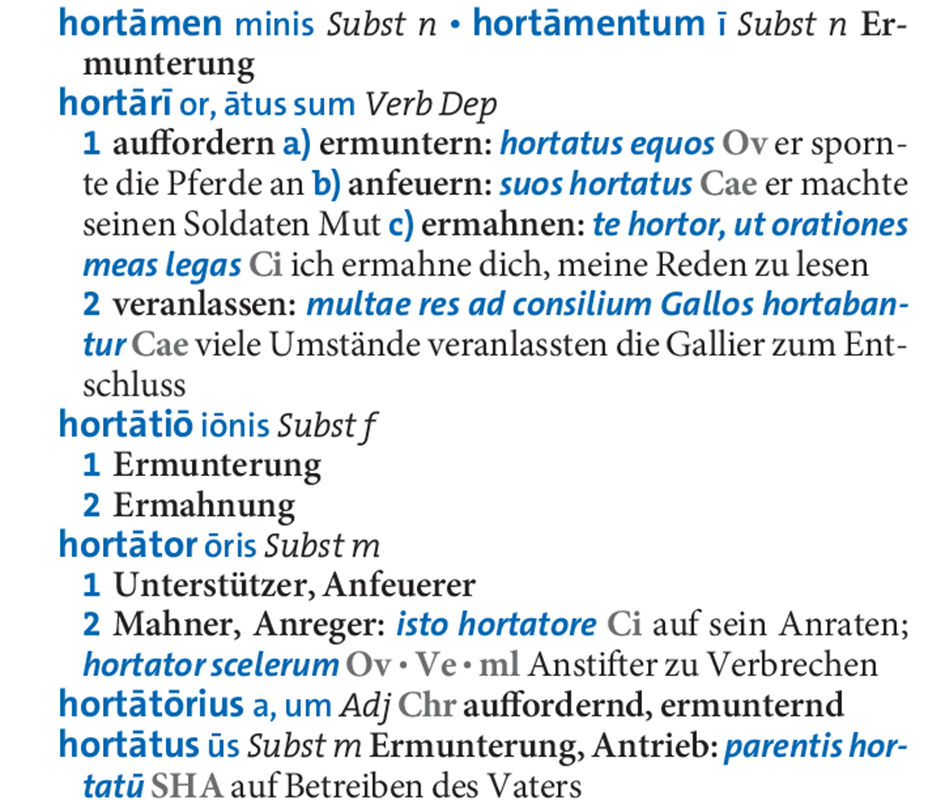 Damit ist aber mit dem ERMUNTERN nicht genug: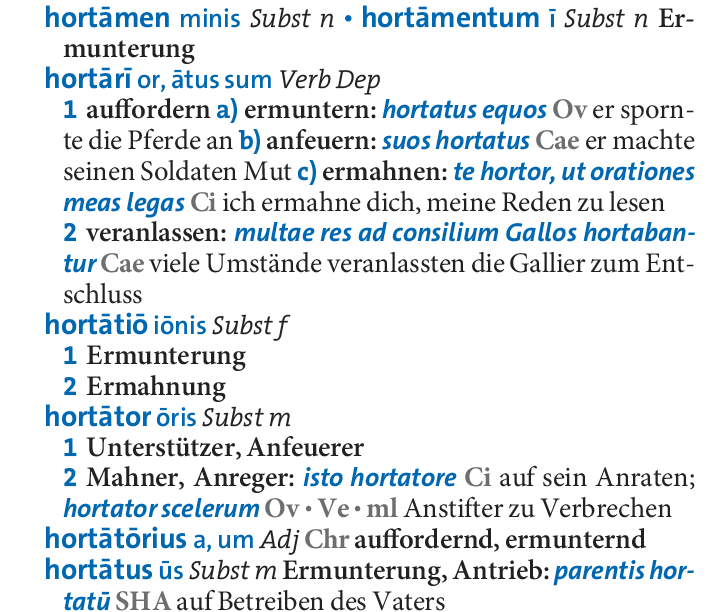 Aber was hat das mit dem Kindergarten zu tun?  Der Garten ist lateinisch HORTUS und das wiederum ist der „Aufenthaltsort“ für größere Kinder, also der HORT. 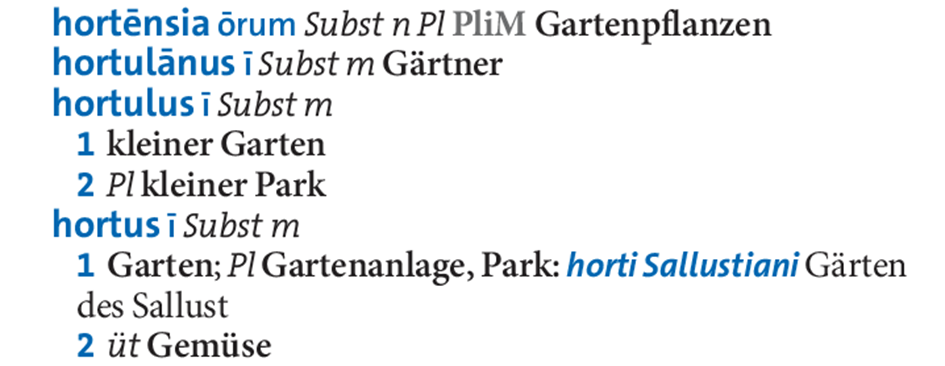 Wenn die kleinen Kinder in den Kindergarten gehen, dann sollten sie eigentlich in den HORTULUS gehen:Und wenn man HORTENSIEN im Garten pflegen lassen will, engagiert man vielleicht einen HORTULANUS.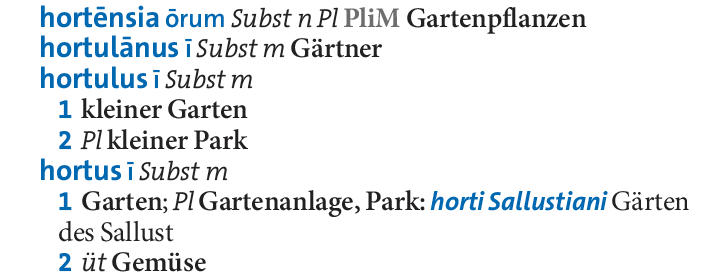 Eventuell haben sie in ihrem Garten aber auch einen Hort und horten darin Kostbarkeiten, wobei wir wieder zum Kinderhort zurückkehren, einem „GARTEN“, in dem wir unseren wichtigsten Schatz, unsere Kinder, umsorgen.